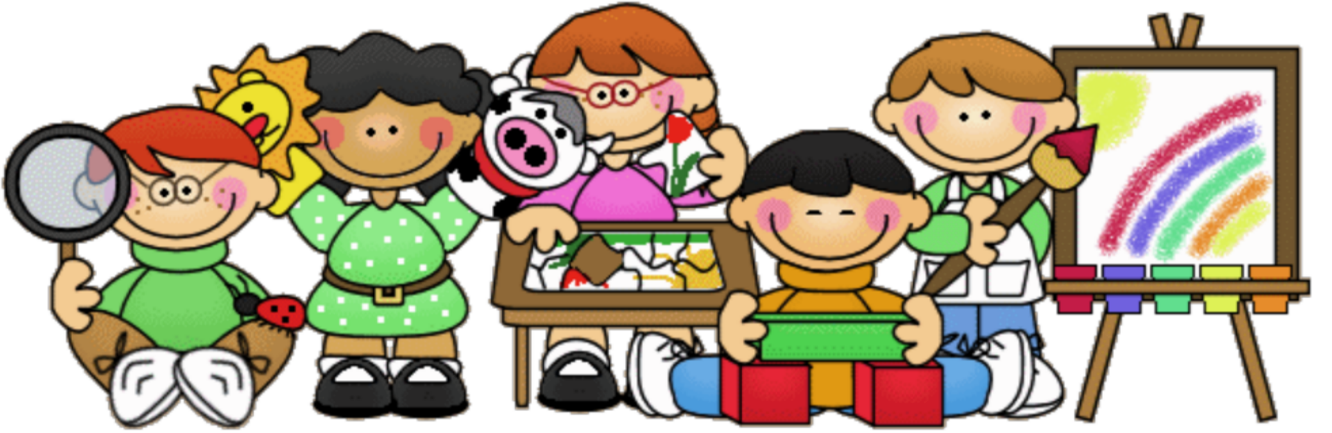 NEW ALBANY FLOYD COUNTY SCHOOLSnafcs.orgKindergarten RoundupMarch 1-5, 2021Your child must be 5 years old on or before August 1, 2021You must pre-register at the school zoned for your residenceBring your child’s Birth Certificate, Immunization Records, Proof of Residency, and Photo IDSchool Transfer Requests for 2021-2022 will be available online March 1 (decisions are made in mid-July)Due to Covid-19, most Roundup activities will be virtualPlease call your school for more information:	Fairmont		812-542-5501 	Greenville		812-542-5504		Floyds Knobs	812-542-5505	Mt. Tabor		812-542-5507	 	Georgetown		812-542-5510	S. Ellen Jones	812-542-5508	Grant Line		812-542-5502	Slate Run		812-542-5509	Green Valley		812-542-5503On My Way Pre-K eligible and paid/reduced cost Pre-K opportunities: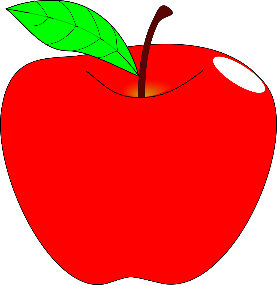                       Children’s Academy-Early Learning Center 	   812.542.5506                       Green Valley Elementary 		          812.542.5503                        S. Ellen Jones Elementary 		      	   812.542.5508